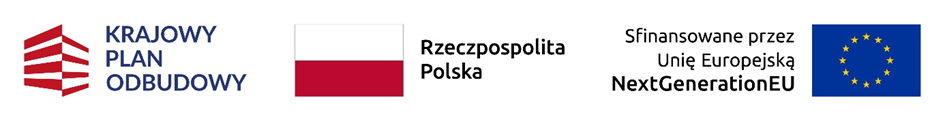 B. ZAKRES WYKONANYCH PRACOświadczenia Wykonawcy: Stwierdzam, że prace objęte protokołem, zostały wykonane zgodnie z warunkami pozwolenia na budowę oraz dokumentacją projektową (jeśli dotyczy), przepisami prawa w tym prawa budowlanego i obowiązującymi Polskimi Normami.Zakres rzeczowy prac objęty niniejszym protokołem odpowiada przeznaczeniu, któremu ma służyć, został zamontowany i uruchomiony w budynku/lokalu mieszkalnym znajdującym się pod adresem wskazanym powyżej w części A. Dane ogólne i jest gotowy do eksploatacji.Odbiorca prac otrzymał gwarancję jakości producenta dla urządzeń objętych niniejszym protokołem.Obiorca prac otrzymał odpowiednie certyfikaty/świadectwa, etykiety/karty produktu/atesty wyrobów budowlanych i urządzeń.Wszystkie urządzenia oraz materiały, które wskazano w niniejszym protokole zostały zamontowane jako fabrycznie nowe, dopuszczone do obrotu oraz w przypadku gdy wynika to z obowiązujących przepisów prawa - posiadają deklaracje zgodności urządzeń z przepisami z zakresu bezpieczeństwa produktu (oznaczenia „CE” lub „B”).Oświadczam, że informacje zawarte w protokole odbioru prac, są prawdziwe oraz zgodne ze stanem faktycznym i prawnym. Znane mi są skutki składania fałszywych oświadczeń, wynikające z art.297 § 1 ustawy z dnia 6 czerwca 1997r. Kodeks karny. ..................................................................................... 
(czytelny podpis Wykonawcy, pieczęć, data)Oświadczenia Beneficjenta: Posiadam stosowne uprawnienia/kwalifikacje do zamontowania i uruchomienia nowego źródła ciepła objętego programem priorytetowym „Czyste Powietrze” (dotyczy przypadku, gdy Beneficjent własnymi siłami montuje i uruchamia zakupione z Programu źródło ciepła). Stwierdzam, że prace objęte protokołem, zostały wykonane zgodnie z umową z wykonawcą /zamówieniem i dokonałem ich odbioru bez zastrzeżeń.Oświadczam, że cały zakres rzeczowy prac objęty niniejszym protokołem dotyczy budynku/lokalu mieszkalnego, w którym realizowane jest przedsięwzięcie objęte dofinansowaniem w ramach Programu priorytetowego „Czyste Powietrze” i należy do zakresu rzeczowego tego przedsięwzięcia.Oświadczam, że otrzymałem od wykonawcy certyfikaty/świadectwa, etykiety/karty produktu/atesty wyrobów budowlanych i urządzeń. Oświadczam, że informacje zawarte w protokole odbioru prac są prawdziwe oraz zgodne ze stanem faktycznym i prawnym. Znane mi są skutki składania fałszywych oświadczeń, wynikające z art. 297 § 1 ustawy z dnia 6 czerwca 1997r. Kodeks karny.                                                                                   ..................................................................................... 
                                                                                                                              (czytelny podpis Beneficjenta, data)Klauzula informacyjna o przetwarzaniu danych osobowych Wykonawcy 
przez Wojewódzki Fundusz Ochrony Środowiska i Gospodarki Wodnej w ŁodziZgodnie z art. 14 Rozporządzenia Parlamentu Europejskiego i Rady (UE) 2016/679 w sprawie ochrony osób fizycznych w związku z przetwarzaniem danych osobowych i w sprawie swobodnego przepływu takich danych oraz uchylenia Dyrektywy 95/46 z dnia 27 kwietnia 2016 r. (Dz. Urz. UE L 119 z 04.05.2016), zwanego dalej „RODO”, Wojewódzki Fundusz Ochrony Środowiska i Gospodarki Wodnej w Łodzi informuje, że:  Administratorem danych osobowych jest Wojewódzki Fundusz Ochrony Środowiska i Gospodarki Wodnej w Łodzi, ul. Dubois 118, 93-465 Łódź, tel. 42 663 41 00Powołany jest Inspektor Ochrony Danych, z którym można się skontaktować elektronicznie: iod@wfosigw.lodz.pl Pani/Pana dane osobowe będą przetwarzane na podstawie art. 6 ust. 1: lit c) RODO (tzn. przetwarzanie jest niezbędne do wypełnienia obowiązku prawnego wynikającego w szczególności z ustawy Prawo Ochrony Środowiska) oraz lit e) RODO (tzn. przetwarzanie jest niezbędne do wykonania zadania realizowanego w interesie publicznym) w celu udzielenia pomocy finansowej w związku z realizacją Programu Priorytetowego „Czyste Powietrze”.  Pani/Pana dane osobowe otrzymaliśmy od Wnioskodawcy, z którym zawarł/a Pani/Pan umowę określoną w pkt 3 powyżej. Administrator będzie przetwarzał następujące kategorie danych tj. imię i nazwisko, nr telefonu, adres e-mail, NIP, KRS, CEIDG, nr rachunku bankowego.  Pani/Pana dane osobowe będą przetwarzane przez okres realizacji zadań, o których mowa w pkt 3) oraz przez okres wynikający z obowiązujących w tym zakresie przepisów archiwizacyjnych.  Prawo dostępu do treści swoich danych oraz prawo ich sprostowania, ograniczenia przetwarzania, prawo do przenoszenia danych, prawo wniesienia sprzeciwu, mogą być realizowane w trybie i na zasadach określonych w RODO.  Ma Pani/Pan prawo wniesienia skargi do organu nadzorczego, którym jest Prezes Urzędu Ochrony Danych Osobowych, gdy uzna Pani/Pan, iż przetwarzanie danych osobowych Pani/Pana dotyczących narusza przepisy RODO.  Podanie przez Panią/Pana danych osobowych jest dobrowolne, ale niezbędne w celu realizacji zadań, o których mowa w pkt 3).  Odbiorcami Pani/Pana danych osobowych będą te podmioty, którym administrator danych osobowych ma obowiązek przekazywać dane na gruncie obowiązujących przepisów prawa oraz podmioty przetwarzające dane osobowe na zlecenie administratora danych osobowych, w związku z wykonywaniem powierzonego im zadania w drodze zawartej umowy lub porozumienia, m.in. dostawcy IT.  Pani/Pana dane nie będą poddane zautomatyzowanemu podejmowaniu decyzji. Pani/Pana dane nie będą przekazane odbiorcom w państwach znajdujących się poza Unią Europejską i Europejskim Obszarem Gospodarczym lub do organizacji międzynarodowej. Protokół odbioru prac wykonawcyProtokół odbioru prac wykonawcyw ramach Programu Priorytetowego „Czyste Powietrze”A.DANE OGÓLNEw ramach Programu Priorytetowego „Czyste Powietrze”A.DANE OGÓLNENumer umowy o dofinansowanie/numer wniosku o dofinansowanie Data i miejsce sporządzenia protokołu Termin wykonania prac (wpisać datę rozpoczęcia i zakończenia )Data rozpoczęcia Data zakończeniaAdres budynku/lokalu mieszkalnego w którym wykonano praceNazwa i adres wykonawcy prac  (pieczęć firmowa wykonawcy)Imię i nazwisko odbiorcy prac (Beneficjenta) Demontaż źródła ciepła Liczba wyłączonych z użytku źródeł ciepła na paliwo stałeRodzaje wyłączonych z użytku nieefektywnych źródeł ciepła na paliwo stałe (np. kominek, piec kaflowy, kocioł na węgiel, biomasę, piec wolnostojący typu koza, trzon kuchenny)Liczba wyłączonych z użytku źródeł ciepła na paliwo stałeZakup i montaż nowego źródła ciepłaZakup i montaż nowego źródła ciepłaZakup i montaż nowego źródła ciepłaRodzaj nowego źródła ciepła – wpisać zgodnie z kategorią kosztów kwalifikowanychProducentModelMocTAK/NIE/NIE DOTYCZYW  przypadku kotła na biomasę potwierdzam, że zamontowany kocioł nie posiada rusztu awaryjnego lub przedpaleniska.W  przypadku kotła na biomasę potwierdzam, że zamontowany kocioł nie posiada rusztu awaryjnego lub przedpaleniska.W przypadku kotła zgazowującego drewno potwierdzam, że został on zamontowany wraz ze zbiornikiem akumulacyjnym/ buforowym/zbiornikiem cwu, którego minimalna bezpieczna pojemność jest zgodna wymaganiami technicznymi określonymi w Załączniku nr 2, 2a albo 2b do ProgramuW przypadku kotła zgazowującego drewno potwierdzam, że został on zamontowany wraz ze zbiornikiem akumulacyjnym/ buforowym/zbiornikiem cwu, którego minimalna bezpieczna pojemność jest zgodna wymaganiami technicznymi określonymi w Załączniku nr 2, 2a albo 2b do ProgramuW przypadku kotła na pellet drzewny/ kotła zgazowującego drewno , potwierdzam, że zamontowany kocioł  jest przeznaczony wyłącznie do spalania biomasy w formie pelletu drzewnego /do zgazowania biomasy w formie drewna kawałkowego albo do spalania biomasy w formie pelletu drzewnego oraz zgazowania biomasy w formie drewna kawałkowego. .W przypadku kotła na pellet drzewny/ kotła zgazowującego drewno , potwierdzam, że zamontowany kocioł  jest przeznaczony wyłącznie do spalania biomasy w formie pelletu drzewnego /do zgazowania biomasy w formie drewna kawałkowego albo do spalania biomasy w formie pelletu drzewnego oraz zgazowania biomasy w formie drewna kawałkowego. .Zakup i montaż instalacji centralnego ogrzewania, ciepłej wody użytkowej, przyłącza, instalacji wewnętrznej od przyłącza do źródła ciepła, wentylacji mechanicznej z odzyskiem ciepła. Model, moc, producent(dotyczy urządzeń wchodzących w skład c.o./c.w.u. oraz urządzeń dotyczących wentylacji np. pomp ciepła do c.w.u., kolektorów słonecznych) Liczba podstawowych elementów np. grzejników/urządzeń/instalacji Rodzaj zamontowanej instalacji Model, moc, producent(dotyczy urządzeń wchodzących w skład c.o./c.w.u. oraz urządzeń dotyczących wentylacji np. pomp ciepła do c.w.u., kolektorów słonecznych) Liczba podstawowych elementów np. grzejników/urządzeń/instalacji Np.a) pompa ciepła c.w.u. [model, moc, producent] b) kolektory słoneczne [producent, rodzaj, powierzchnia]c) instalacja wentylacji mechanicznej z rekuperacją [producent, model centrali]d) nowe grzejniki/ogrzewanie podłogowe [liczba szt.]e) przyłącze gazowe [liczba szt.]f) instalacja wewnętrzna od przyłącza gazowego do kotła [liczba szt.]itp.Ocieplenie przegród zewnętrznych i wewnętrznych budynku oddzielających pomieszczenia ogrzewane od środowiska zewnętrznego i od pomieszczeń nieogrzewanych i prace towarzyszące. Rodzaj ociepleniaPowierzchnia ocieplenia [m2]Dach/stropodach/strop pod nieogrzewanym poddaszemŚciany zewnętrzne/przegrody pionowePodłoga na gruncie/strop nad piwnicąZakup i montaż stolarki okiennej i drzwiowej oraz bram garażowychPowierzchnia stolarki [m2]Stolarka okienna lub drzwiowa została zamontowana w pomieszczeniach ogrzewanych i spełnia wymagania WT2021(wpisać TAK lub NIE)Stolarka okiennaStolarka drzwiowa Bramy garażowe